Pay Changes Are ComingEver had your military pay goofed up?  …a delay in drill or AT pay, unit didn’t submit your drill information, wrong BAH, DEERS dependents not correct, where’s the re-enlistment bonus, an over payment and recoup, etc. Everyone has! Surprise, it will happen again! I’m warning you, here comes another 2020 problem. This one will keep on taking into 2021.A SandwichThe “Sandwich Technique”; a tool manager’s (and Personal Financial Counselors) use to deliver unpleasant news, resolve a conflict, address a troubling situation, or make a constructive complaint. It's easy and effective. Compliments and positive statements “sandwich” each side of the unpleasant news, making it easier to digest.Here’s Your Financial SandwichGOOD NEWS - A Net Increase: 01Sep - 31Dec. POTUS signed an Executive Order 08Aug. Effective 01Sep, a “Payroll tax deferral” allows employers to stop the withholding your payroll tax - 6.2% of base “FICA” / ‘OASDI” Social Security. It will be left in your net pay. Employers will continue to pay their share for you.You will see this 6.2% increase in your net pay starting in mid-September.BAD NEWS - A Net Decrease: 01Jan - 31Apr. That 6.2% increase will be recouped. The gain you got, will be taken right back starting in mid-January.GOOD NEWS - Another Increase 01Jan: POTUS budget submitted for Congressional approval has a 3% increase in basic pay, building on the 3.1% increase in Jan 2020. This will help offset some of the recoup pain.So What? Now What?This salary sandwich is one you will have to eat. Long term, it’s a win: plus 3% 01Jan -Short term, it’s the “I get” of 6.2% for four months, followed by “they take” it all back.“I hate to say, I told you so, …but I told you so!” This is such an easy time to nag at you about EMERGENCY FUNDS. Financial “Well-Being” has at its foundation, an emergency fund. The stuff will hit the fan with January’s $$ recoup. Surprise, it will happen again.What if you saved the “extra” pay Sep - Dec… and spent it down Jan - Apr.  Break even.In January start saving that 3% in an emergency fund. Don’t eat the pay sandwich again. I promise you, “$_it” will hit the fan again. Contact me. I can help you prepare for itGeorge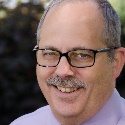 George Katsinis, AFC®Personal Financial Counselor for the Oregon National Guard